Publicado en   el 04/11/2014 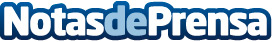 Premio Nacional de Restauración y Conservación de Bienes Culturales 2014Concedido por el Ministerio de Educación, Cultura y Deporte  Datos de contacto:Nota de prensa publicada en: https://www.notasdeprensa.es/premio-nacional-de-restauracion-y-conservacion Categorias: Artes Visuales Premios http://www.notasdeprensa.es